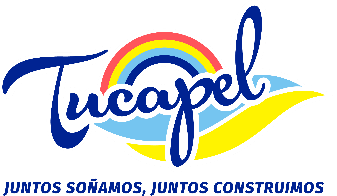 Municipalidad de Tucapel                                                Dirección Desarrollo ComunitarioFORMULARIO POSTULACION BONO DE MOVILIZACIÓN PARA LA EDUCACIÓNSUPERIOR 2018N°	/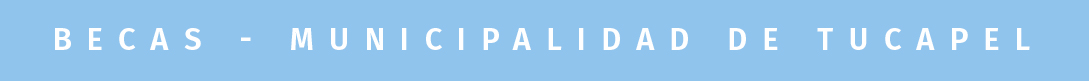 BASES POSTULACIÓN BONO DE MOVILIZACIÓN PARA LA EDUCACIÓN SUPERIOR 2018DESCRIPCIÓN DELBENEFICIO Con el fin de apoyar financieramente a alumnos de Educación Superior de nuestra comuna, bajo el mandato del Alcalde Jaime Veloso Jara, se crea el Bono de movilización para alumnos que ingresen o ya se encuentren cursando una carrera en cualquier centro de educación profesional acreditado por el Estado de Chile. Para el año 2018 la Municipalidad de Tucapel asignará un Bono de Movilización para alumnos de la Educación Superior, en situación de vulnerabilidad social, equivalente a $200.000.- anuales, distribuidos en 10 cuotas de marzo a diciembre de 20.000 mil pesos cada una. La primera cuota se pagara en el mes de mayo, en forma acumulada los tres primeros meses, para luego pagar las siguientes cuotas los primeros 15 días del mes. Para ello, los alumnos RENOVANTES, tendrán que presentar el certificado de alumno regular del segundo semestre y calificación académica, que deberán ingresarse en Oficina de Partes de la Municipalidad de Tucapel antes del día 13 de julio del año 2018.REQUISITOS DE POSTULACIÓNEncontrarse matriculado en algún establecimiento de Educación Superior reconocido por el Estado de Chile y en una carrera profesional o técnica de másde1.000 horas presenciales anuales.Contar con Registro Social de hogares en la comuna deTucapel.Elbeneficionoserárenovableparaalumnosquesehayancambiadodecarreray/o deInstitucióndeEducaciónSuperioroqueensudefectohayancursadootracarrera profesional al momento de lainscripción.Para alumnos renovantes, se solicitará haber cursado satisfactoriamente el año académico anterior, según mallacurricular.DOCUMENTOS OBLIGATORIOS APRESENTAR1.- Fotocopia Cédula deIdentidad.2.-Certificado de Alumnos Regular(original).3.- Fotocopia cuenta Rut delpostulante.4.- Cartola Social de Hogares en la Comuna deTucapel5.- Concentración de notas del semestre académicoanterior.6.- Periodo de recepción de antecedentes hasta el 20 de abril del presente año desde las 8:00 a 14:00 horas en oficina departes.INCOMPATIBILIDADEste beneficio es incompatible con cualquier otra beca entregada al postulante por la Municipalidad de Tucapel.INFORMACIONES Y CONSULTASEn el Departamento Social a los teléfonos 043-2404015- 043-2404016 - 043-2404018.-NOMBRE POSTULANTERUTDOMICILIOTELEFONOCORREO ELECTRONICON.º DE CUENTA RUTINSTITUCION DE EDUCACION SUPERIORCARRERAFIRMA POSTULANTE